Ich beantrage die persönliche Mitgliedschaft im Förderverein Spiel- und Freizeitplätze der Generationen e.V. und erkenne mit meiner Unterschrift die Vereinssatzung an:

(Bitte alle Felder gut leserlich in Druckbuchstaben ausfüllen)Hinweis:Es werden keine Mitgliedsbeiträge erhoben. Eine Änderung hierzu ist gem. Vereinssatzung nur mit mehrheitlichem Beschluss der Mitgliederversammlung möglich.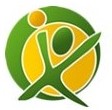 PERSÖNLICHER MITGLIEDSANTRAG



Rembrandtstr. 58    I    99099 Erfurt
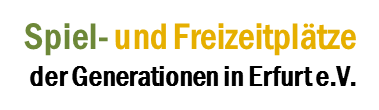 E-Mail: spiel-und-freizeitplaetze@t-online.deVornameNameE-Mail-AdresseGeburtsdatumPostanschriftStraße NummerPostanschriftggf. ZusatzPostanschriftPostleitzahl PostanschriftOrtPostanschriftLandfreiwillige AngabenBeruf / Position freiwillige AngabenTelefon privatfreiwillige AngabenTelefon BerufOrtDatumUnterschrift 